Intervención de la delegación de Cuba, en ocasión del examen de Tuvalu. 30º período de sesiones del Grupo de Trabajo del Examen Periódico Universal del Consejo de Derechos Humanos. Ginebra, 9 de mayo de 2018.Señor Presidente:Damos la bienvenida a la delegación de Tuvalu y le agradecemos por la exposición realizada sobre los esfuerzos del país para implementar las recomendaciones aceptadas durante el segundo ciclo del Examen Periódico Universal.Como pequeño Estado insular en desarrollo, Tuvalu enfrenta numerosos desafíos, algunos de los cuales, como el cambio climático, suponen un peligro directo a la propia existencia del país.A pesar de esos desafíos las autoridades de Tuvalu han realizado importantes esfuerzos para promover y proteger todos los derechos humanos de toda su población.Reconocemos las acciones desplegadas en materia de educación y salud, así como las medidas que se han tomado para mantener los avances en materia de derechos de los jóvenes y de las mujeres.Para concluir, recomendamos a Tuvalu que continúe promoviendo en la esfera internacional el derecho a un medio ambiente sano y la lucha contra el cambio climático.Le deseamos a Tuvalu éxitos en su examen.Muchas gracias.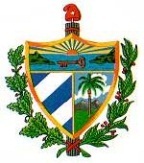 REPUBLICA DE CUBAMisión Permanente ante la Oficina de las Naciones Unidas en Ginebra y los Organismos Internacionales con sede en Suiza